Mateřská škola s.r.o., Zichovec 53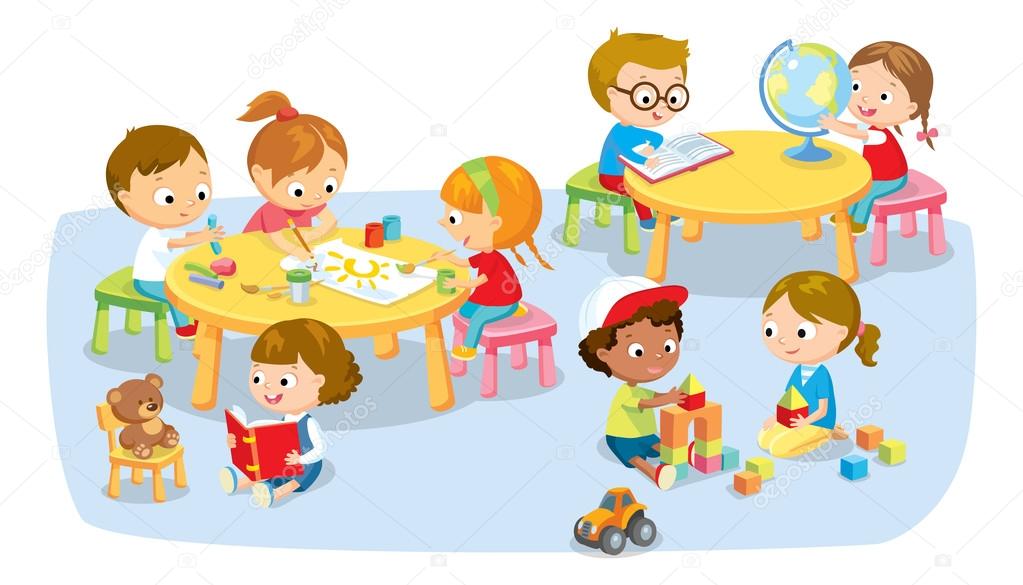 ZÁPIS DO MATEŘSKÉ ŠKOLYpro školní rok 2022/2023ve středu 4. května 2022od 10.00 do 16.00 hodinVeškeré podrobné informace jsou k dispozici na stránkách MŠwww.ms-zichovec.czAdresa: Mateřská škola, s.r.o.Zichovec 53273 74 Email: ms.zichovec@email.czTel. čísla: 723 340 624, 702 140 160